RICHMOND RECREATIONWATERMELON 	HATSUPPLIES:-HAT- FABRIC PAINT-BRUSHES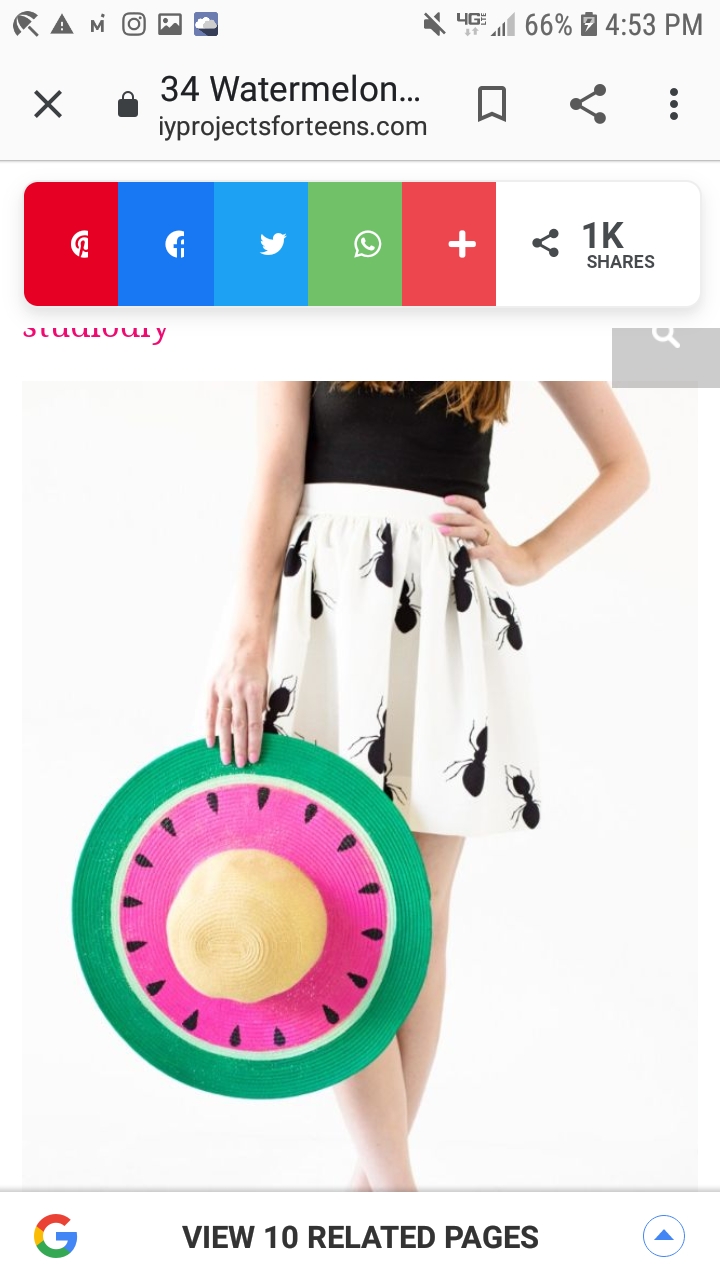 